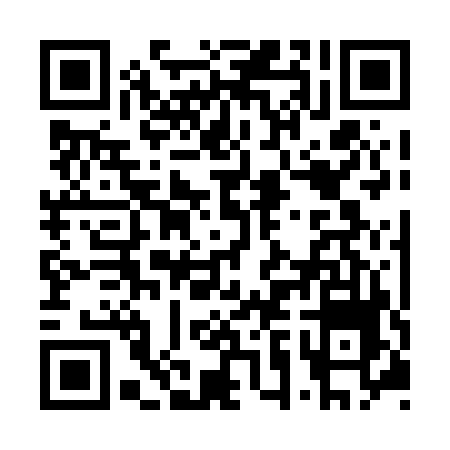 Prayer times for Glengarry Valley, Nova Scotia, CanadaWed 1 May 2024 - Fri 31 May 2024High Latitude Method: Angle Based RulePrayer Calculation Method: Islamic Society of North AmericaAsar Calculation Method: HanafiPrayer times provided by https://www.salahtimes.comDateDayFajrSunriseDhuhrAsrMaghribIsha1Wed4:125:4812:596:008:109:472Thu4:105:4712:596:018:129:493Fri4:085:4512:596:028:139:514Sat4:065:4412:596:038:149:535Sun4:045:4312:596:038:159:556Mon4:025:4112:596:048:179:577Tue4:005:4012:596:058:189:588Wed3:585:3812:586:068:1910:009Thu3:565:3712:586:068:2010:0210Fri3:545:3612:586:078:2210:0411Sat3:525:3412:586:088:2310:0612Sun3:505:3312:586:098:2410:0813Mon3:485:3212:586:098:2510:1014Tue3:465:3112:586:108:2710:1115Wed3:455:3012:586:118:2810:1316Thu3:435:2912:586:118:2910:1517Fri3:415:2712:586:128:3010:1718Sat3:395:2612:586:138:3110:1919Sun3:385:2512:596:138:3210:2020Mon3:365:2412:596:148:3310:2221Tue3:345:2312:596:158:3510:2422Wed3:335:2212:596:158:3610:2623Thu3:315:2112:596:168:3710:2724Fri3:305:2112:596:178:3810:2925Sat3:285:2012:596:178:3910:3126Sun3:275:1912:596:188:4010:3227Mon3:255:1812:596:188:4110:3428Tue3:245:1812:596:198:4210:3529Wed3:235:171:006:208:4310:3730Thu3:225:161:006:208:4410:3831Fri3:205:161:006:218:4410:40